Tutorial 09 – FragmentsIn this tutorial, we will learn how to create layouts that can adopt to larger screens using fragments. Assume, we are writing an e-mail application and this is how we want it to behave: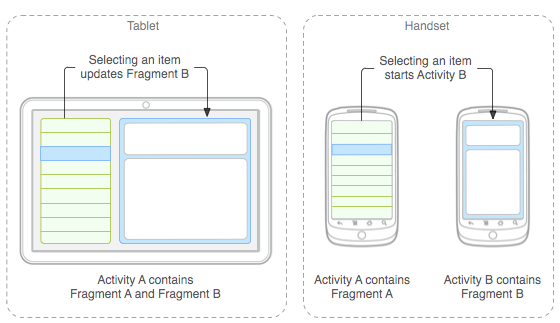 Please, create a new Android Studio project for this tutorial task.Task 0 – Add array of data to show in the listIn real life e-mail application, we would gotten email list from the mail server. However, in this tutorial, let us simplify our task and simply create variables that hold an array of emails for us. We will populate our lists from data in them.Please create a new java class named EmailContent and paste this code.public final class EmailContent {
    public static final String[] EMAIL_TITLES = {
            "Your email confirmation",
            "You won lottery ($1M)",
            "I can't get to you",
            "The class is cancelled"
    };

    public static final String[] EMAIL_BODIES = {
            "This is a very long email body for email with title: Your email confirmation",
            "Hey, hey, hay! You won lottery $1 000 000!!!\n Please send $2000 for bank transfer fees.",
            "Body: I can't get to you",
            "Another body: The class is cancelled"
    };
}Task 1 – Create main layoutAs you can see from the image above, the app has two “sections” to hold our fragments. In addition, our activity_main.xml file should have different “versions” (portrait and landscape). Change your activity_main.xml layout file to hold list fragment only and a version for landscape with the list and a details view.activity_main.xml<?xml version="1.0" encoding="utf-8"?>
<LinearLayout xmlns:android="http://schemas.android.com/apk/res/android"
    android:orientation="horizontal" android:layout_width="match_parent"
    android:layout_height="match_parent">
    <fragment
        android:id="@+id/list"
        android:layout_width="0dp"
        android:layout_height="match_parent"
        android:layout_weight="1" />
</LinearLayout>activity_main-land.xml<?xml version="1.0" encoding="utf-8"?>
<LinearLayout xmlns:android="http://schemas.android.com/apk/res/android"
    android:orientation="horizontal" android:layout_width="match_parent"
    android:layout_height="match_parent">
    <fragment
        android:id="@+id/list"
        android:layout_width="0dp"
        android:layout_height="match_parent"
        android:layout_weight="1" />
    <FrameLayout
        android:id="@+id/details"
        android:layout_width="0dp"
        android:layout_height="match_parent"
        android:layout_weight="2"/>
</LinearLayout>Task 2 – Create Fragment classesNow, we need to create our fragments. Let’s name them MailListFragment and DetailsFragment.In Android Studio, go to “Project” pane (ALT+1), right click on your java package folder and choose: 
New > Fragment > Fragment (Blank).Let us call it MailListFragment. Uncheck the factory and callback checkboxes. We will write them ourselves.Since our fragment is a list, let’s change it to extend from ListFragment instead of Fragment class.Let us create the second Fragment class as well. Name it DetailsFragment.public class DetailsFragment extends Fragment {

    public static DetailsFragment newInstance(int index) {
        DetailsFragment f = new DetailsFragment();
        Bundle args = new Bundle();
        args.putInt("index", index);
        f.setArguments(args);
        return f;
    }

    public int getShownIndex() {
        return getArguments().getInt("index", 0);
    }

    @Override
    public View onCreateView(LayoutInflater inflater, ViewGroup container,
                             Bundle savedInstanceState) {
        ScrollView scroller = new ScrollView(getActivity());
        TextView text = new TextView(getActivity());
        int padding = (int) TypedValue.applyDimension(TypedValue.COMPLEX_UNIT_DIP,
                4, getActivity().getResources().getDisplayMetrics());
        text.setPadding(padding, padding, padding, padding);
        scroller.addView(text);
        text.setText(EmailContent.BODIES[getShownIndex()]);
        return scroller;
    }
}Create an Activity that will show the details on devices in portrait mode. It is denoted as “Activity B” in the picture above. Let’s call it DetailsActivity.public class DetailsActivity extends AppCompatActivity {

    @Override
    protected void onCreate(Bundle savedInstanceState) {
        super.onCreate(savedInstanceState);
        setContentView(R.layout.activity_details);

        Intent intent = getIntent();
        int index = intent.getIntExtra("index", 0);
        TextView tvBody = findViewById(R.id.tvBody);
        tvBody.setText(EmailContent.BODIES[index]);
    }
}Don’t forget to put a text view in the corresponding activity layout file.<TextView
    android:id="@+id/tvBody"
    android:layout_width="match_parent"
    android:layout_height="wrap_content" />Copy-paste the code below into your MailListFragment class. Let’s go through the code line by line.public class MailListFragment extends ListFragment {

    boolean mDualPane;
    int mCurCheckPosition = 0;

    @Override
    public void onActivityCreated(Bundle savedInstanceState) {
        super.onActivityCreated(savedInstanceState);

        setListAdapter(new ArrayAdapter<String>(getActivity(),
                android.R.layout.simple_list_item_activated_1, EmailContent.TITLES));

        View detailsFrame = getActivity().findViewById(R.id.details);
        mDualPane = detailsFrame != null && detailsFrame.getVisibility() == View.VISIBLE;

        if (savedInstanceState != null) {
            mCurCheckPosition = savedInstanceState.getInt("curChoice", 0);
        }

        if (mDualPane) {
            getListView().setChoiceMode(ListView.CHOICE_MODE_SINGLE);
            showDetails(mCurCheckPosition);
        }
    }

    @Override
    public void onSaveInstanceState(Bundle outState) {
        super.onSaveInstanceState(outState);
        outState.putInt("curChoice", mCurCheckPosition);
    }

    @Override
    public void onListItemClick(ListView l, View v, int position, long id) {
        showDetails(position);
    }

    void showDetails(int index) {
        mCurCheckPosition = index;

        if (mDualPane) {
            getListView().setItemChecked(index, true);

            DetailsFragment details = (DetailsFragment)
                    getActivity().getSupportFragmentManager().findFragmentById(R.id.details);
            if (details == null || details.getShownIndex() != index) {
                details = DetailsFragment.newInstance(index);

                FragmentTransaction ft = getActivity().getSupportFragmentManager().beginTransaction();
                ft.replace(R.id.details, details);
                ft.setTransition(FragmentTransaction.TRANSIT_FRAGMENT_FADE);
                ft.commit();
            }

        } else {
            Intent intent = new Intent();
            intent.setClass(getActivity(), DetailsActivity.class);
            intent.putExtra("index", index);
            startActivity(intent);
        }
    }
}In your main_activity.xml file, add class property to fragment tag and point it to the newly created MailListFragment class.<fragment
    class="uz.wiut.sabduvaliev.tw10fragments.MailListFragment"
    android:id="@+id/list"
    android:layout_width="0dp"
    android:layout_height="match_parent"
    android:layout_weight="1" /> Run the app.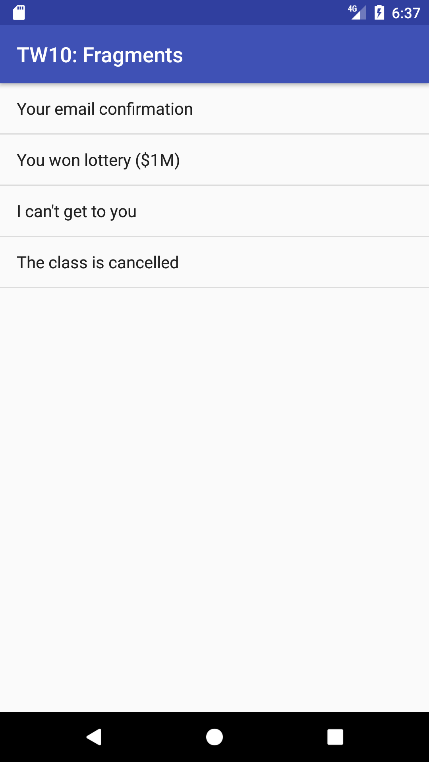 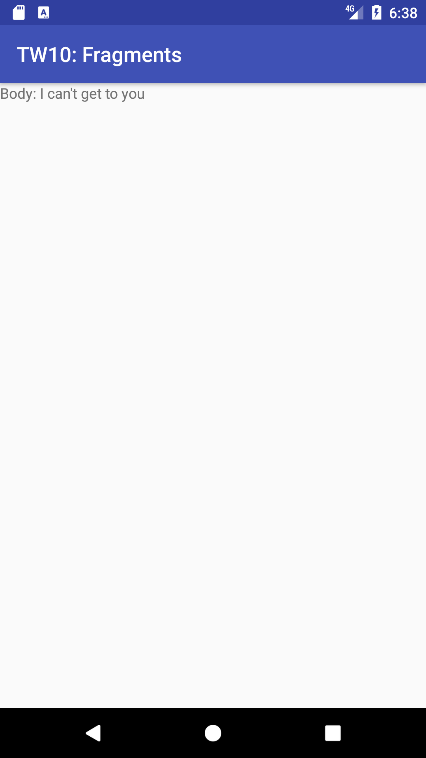 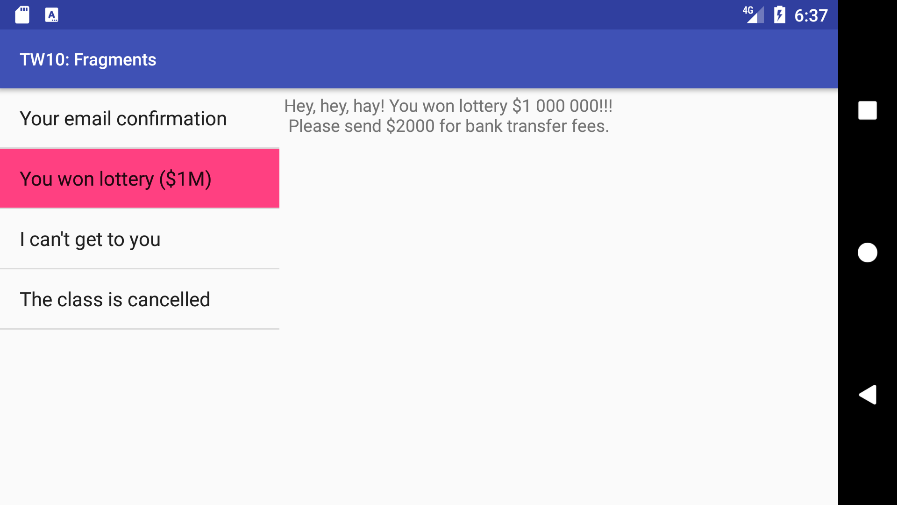 